Publicado en Barcelona el 06/06/2024 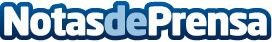 Eagle Group se consolida como referente en soluciones urbanas sostenibles para la gestión de aguas pluvialesLas cubiertas ajardinadas, conocidas por su capacidad para reducir la demanda energética y mitigar emisiones contaminantes, junto con las cubiertas aljibe o ‘Blue Roofs’, que almacenan y gestionan el agua de la lluvia, están ganando popularidad en edificios comerciales, oficinas y residencialesDatos de contacto:Carlos Tostedeon931929647Nota de prensa publicada en: https://www.notasdeprensa.es/eagle-group-se-consolida-como-referente-en Categorias: Nacional Sostenibilidad Urbanismo Arquitectura http://www.notasdeprensa.es